Maths
Mon-FriShould be done in orderDaily counting from any number forwards and backwards.         Counting in 2’s, 5’s and 10’s      Practise writing numbers 1-20 in words.Daily counting from any number forwards and backwards.         Counting in 2’s, 5’s and 10’s      Practise writing numbers 1-20 in words.Daily counting from any number forwards and backwards.         Counting in 2’s, 5’s and 10’s      Practise writing numbers 1-20 in words.Daily counting from any number forwards and backwards.         Counting in 2’s, 5’s and 10’s      Practise writing numbers 1-20 in words.Daily counting from any number forwards and backwards.         Counting in 2’s, 5’s and 10’s      Practise writing numbers 1-20 in words.Maths
Mon-FriShould be done in orderMondayActivity 1: Days of the week.Activity 2: Yesterday, today, tomorrow.All work sheets can be found below this table on the web page.TuesdayLook through the powerpoint.Activity 1: Months of the year.Activity 2: Months and seasons. WednesdaySequencing the times of the day.Activity: Match the activity to the part or parts of the day when it might usually happen.ThursdayCounting in 2’s, 5’s and 10’sActivity: Counting in 2’s, 5’s and 10’s sheet.FridayProblem Solving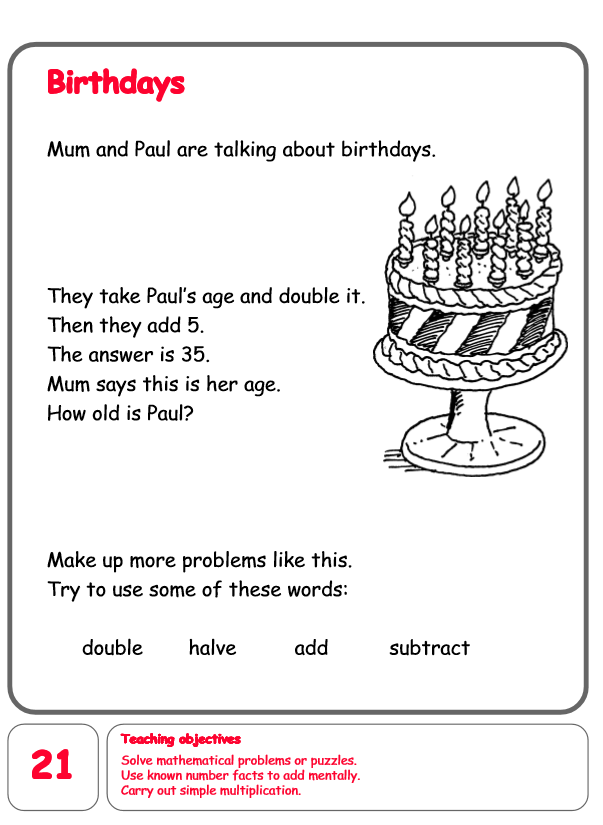 English
Mon-Fri
Choose one-a-day.
Daily Reading, Phonics ( Practise Phase 3 and  Phase 5 sounds) and spelling practice ( Spellings- Common exception words and the days of the week )       Phonics game 2DO task on Purple MashDaily Reading, Phonics ( Practise Phase 3 and  Phase 5 sounds) and spelling practice ( Spellings- Common exception words and the days of the week )       Phonics game 2DO task on Purple MashDaily Reading, Phonics ( Practise Phase 3 and  Phase 5 sounds) and spelling practice ( Spellings- Common exception words and the days of the week )       Phonics game 2DO task on Purple MashDaily Reading, Phonics ( Practise Phase 3 and  Phase 5 sounds) and spelling practice ( Spellings- Common exception words and the days of the week )       Phonics game 2DO task on Purple MashDaily Reading, Phonics ( Practise Phase 3 and  Phase 5 sounds) and spelling practice ( Spellings- Common exception words and the days of the week )       Phonics game 2DO task on Purple MashEnglish
Mon-Fri
Choose one-a-day.
Retelling the storyListen to We’re going on a lion hunt again.https://www.youtube.com/watch?v=ECYiUsppM14Activity: Children to retell the story using time connectives. (first, next, then, after that, finally) e.gFirst the girls walked through the grass.Next they splashed through the lake.  Grammar, Punctuation  and SpellingUsing a sentence.Read through the powerpoint.Then complete worksheets. ComprehensionAll about leopards.https://content.twinkl.co.uk/resource/f8/dc/t-l-52285-year-2-leopards-differentiated-reading-comprehension-activity_ver_6.pdf?__token__=exp=1591030655~acl=%2Fresource%2Ff8%2Fdc%2Ft-l-52285-year-2-leopards-differentiated-reading-comprehension-activity_ver_6.pdf%2A~hmac=d72073ea03ec5d357fdef082930eae39ddba997d8fb84318f1a71802f02a8964Thursday and FridayRye WritersRye-Writers is best done on consecutive days.  You can also choose when to do the 2 sessions could be on the same day, just do 2 curriculum subjects on the other day.Complete writing a letter to a resident in a local care home in Rye.Or write a letter to a friend or family member telling them what you have been doing. Thursday and FridayRye WritersRye-Writers is best done on consecutive days.  You can also choose when to do the 2 sessions could be on the same day, just do 2 curriculum subjects on the other day.Complete writing a letter to a resident in a local care home in Rye.Or write a letter to a friend or family member telling them what you have been doing. Curriculum
Choose one-a-day.ScienceLife cycle of a butterfly.Read through the powerpoint. Activity 1: Life cycle of a butterfly.You can draw the life cycle or use the activity below. https://content.twinkl.co.uk/resource/6f/0c/t-l-526324-the-cautious-caterpillar-life-cycle-of-a-butterfly-activity-sheets_ver_2.pdf?__token__=exp=1591123110~acl=%2Fresource%2F6f%2F0c%2Ft-l-526324-the-cautious-caterpillar-life-cycle-of-a-butterfly-activity-sheets_ver_2.pdf%2A~hmac=b5e1e5bc73493976b8e2304e22a1cb6aeb14fa70cb9e57d5b030cf1aa6a7556Activity 2:Five senses scavenger hunt.https://content.twinkl.co.uk/resource/57/6b/au-t-3745-five-senses-scavenger-hunt-activity-sheet-_ver_1.pdf?__token__=exp=1591123629~acl=%2Fresource%2F57%2F6b%2Fau-t-3745-five-senses-scavenger-hunt-activity-sheet-_ver_1.pdf%2A~hmac=70a5b86ea3ab04546c9b6c9187ee99c5ba1fe3462d9f48685ada5d9195677dd1Geography To design your own farm mapActivity: Children to make a simple map of their farm showing which animals they would keep and the types of enclosures they would need. Design a simple key to identify these features.ICTPurple Mash 2Do Task – 2paint Big Cats. What big cat will you create?PSHE- Purple Mash 2Do TaskCan you plan a healthy meal?ArtButterfly Symmetry Art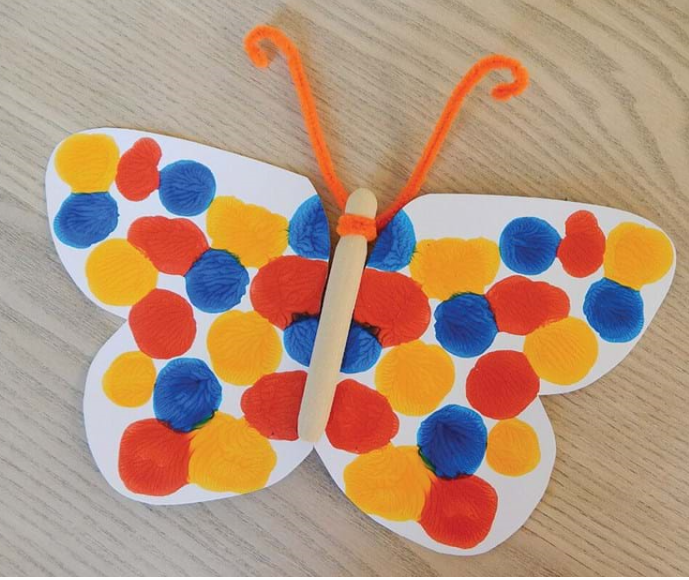 This craft has the wow factor! All you need is paint and some paper. Simply splodge paint on one half of your paper and fold it in half so the paint spreads on both sides. Carefully open it up to reveal a beautiful butterfly.It's a great way to teach youngsters about butterflies and how their wings are symmetrical.STEMActivity 1Mud face sculptures.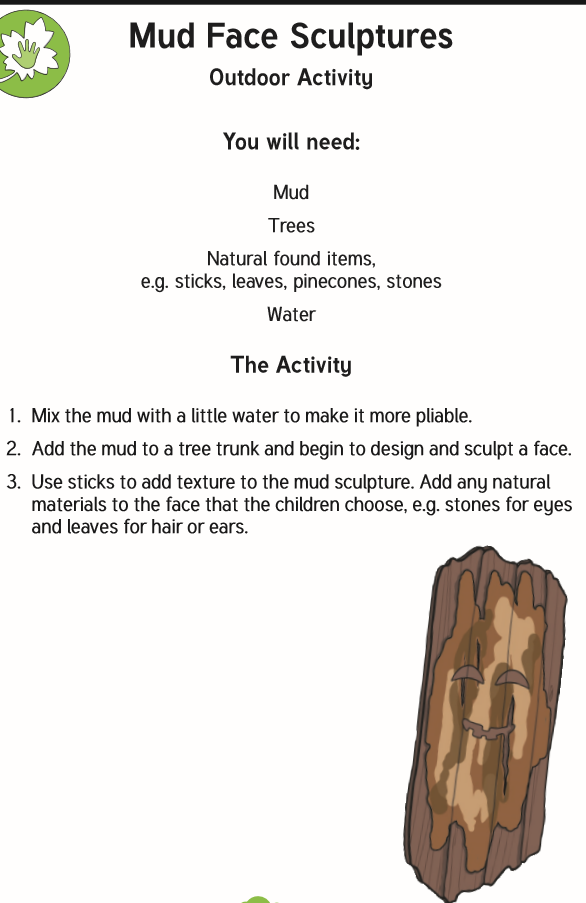 